1. Исследование особенностей распределения внимания у младших школьников (методика Т.Е. Рыбакова)Оборудование: бланк, состоящий из чередующихся кружков и крестов (на каждой строчке семь кружков и пять крестов, всего 42 кружка и 30 крестов), секундомер.Порядок исследования. Испытуемому предъявляют бланк и просят считать вслух, не останавливаясь (без помощи пальца), по горизонтали число кружков и крестов в отдельности.Обработка и анализ результатов. Экспериментатор замечает время, которое требуется испытуемому на весь подсчет элементов, фиксирует все остановки испытуемого и те моменты, когда он начинает сбиваться со счета.Сопоставление количества остановок, количества ошибок и порядкового номера элемента, с которого испытуемый начинает сбиваться со счета, позволит сделать вывод об уровне распределения внимания у испытуемого.
2. Методика «Изучение переключения внимания»Цель: изучение и оценка способности к переключению внимания.Оборудование: таблица с числами черного и красного цветов от 1 до 12, написанными не по порядку; секундомер.Порядок исследования. По сигналу исследователя испытуемый должен назвать и показать числа:черного цвета от 1 до 12;красного цвета от 12 до 1;черного цвета в возрастающем порядке, а красного – в убывающем (например, 1 – черная, 12 – красная, 2 – черная, 11 – красная и т.д.).Время опыта фиксируется с помощью секундомера.Обработка и анализ результатов. Разность между временем, необходимым для завершения последнего задания, и суммой времени, затраченного на работу над первым и вторым, будет тем временем, которое испытуемый расходует на переключение внимания при переходе от одной деятельности к другой.3. Оценка устойчивости внимания у младших школьников методом корректурной пробыЦель: исследование устойчивости внимания учащихся.Оборудование: стандартный бланк теста «Корректурная проба», секундомер.Порядок исследования. Исследование необходимо проводить индивидуально. Начинать нужно убедившись, что у испытуемого есть желание выполнять задание. При этом у него не должно создаваться впечатление, что его экзаменуют. Испытуемый должен сидеть за столом в удобной для выполнения данного задания позе. Экзаменатор выдает ему бланк «Корректурной пробы» и разъясняет суть по следующей инструкции: «На бланке напечатаны буквы русского алфавита. Последовательно рассматривая каждую строчку, отыскивай буквы "к" и "р" и зачеркивай их. Задание нужно выполнить быстро и точно».Испытуемый начинает работать по команде экспериментатора. Через десять минут отмечается последняя рассмотренная буква.Обработка и анализ результатов. Сверяются результаты в корректурном бланке испытуемого с программой – ключом к тесту. Подсчитываются общее количество просмотренных за десять минут букв, количество правильно вычеркнутых за время работы букв, количество букв, которые необходимо было вычеркнуть. Рассчитывается продуктивность внимания, равная количеству просмотренных за десять минут букв и точность, вычисленная по формуле K = m / n * 100% , где К – точность, n – количество букв, которые необходимо было вычеркнуть, m – количество правильно вычеркнутых во время работы букв.4. Исследование особенностей распределения внимания методом корректурной пробы (методика Бурдона)Ход выполнения задания. Опыт проводится с одним из видов корректурной пробы и состоит из двух серий, следующих одна за другой с перерывом в 5 минут. Продолжительность каждой серии 5 минут. В первой серии опыта ребенок, просматривая корректурную таблицу, должен как можно быстрее разными способами зачеркивать, например, две буквы (С и К). Для того чтобы учитывать динамику продуктивности работы за каждую минуту, психолог по истечении минуты говорит слово «черта». Ребенок должен отметить вертикальной чертой на строчке таблицы то место, которому соответствует момент произнесения психологом слова «черта», и продолжать работу дальше. Во второй серии опыта ребенок выполняет ту же работу на новых бланках, зачеркивая и обводя другие элементы.В каждой серии нужно определить продуктивность работы по минутам и в целом за серию, то есть подсчитать количество просмотренных букв и количество ошибок. Ошибкой считается пропуск тех букв, которые должны быть зачеркнуты, а также неправильное зачеркивание.На основании полученных количественных данных можно построить графики динамики продуктивности работы по минутам для каждой серии.Сопоставление количества ошибок в каждой серии с количеством просмотренных элементов позволяет судить об уровне распределения внимания у ребенка. Кроме того, позволяет сделать заключение о характере динамики работы ребенка в каждойИсследование особенностей распределения внимания методом корректурной пробы (методика Бурдона)с х а в с х е в и х н а и с х н в х в к с н а и с е х в х е н а и с 
н в н х и в с н а в с а в с н а е к е а х в к е с в с н а и с а и с 
н а н х и с х в х е к в х и в х е и с н е и н а и е н к х и к х х 
е к в к х а к н с к а и с в е к в х н а и с н х е к х и с н а к с к 
в к х в и с н а и к а е х к и с н а и к х е х е и с н а х к е к х в 
и с н а и с н а и с в н к в а и с н а х е к е х с н а к с в е е в е 
а и с н а к х к е к в н и с н к х в е х с н а и с к е с и к н а е с 
н к х к в и а и с н а е х к в е н в х к е а и с н к а и к в н е в 
н к в х а в е и к а х в е и в н а х и е н а и к в и е а к е и в а к 
с с в е и к с н а в н к е с н к с в х и е с в х к н в в с к в е в к 
н и е с а в и е х е в х е и в к а и с н а с н а и с х а к в н н а к 
с х а и е н а с н а и с е в х к х с н е и с н а и с н к в к х в е к 
е в к в н а и с н а и с н а в с н а х к а с е с н а и с е с х к в а 
и с н а с а в к х с н е и с в и к в е н а и е н е к х а в и х н в 
и х к х е х н в и с н в с е а х н к е х в и в н а е и с н в и а е 
в а е н х в х в и с н а е и е к а и к е и с н е с а е и х в к е в е 
и с н а е а и с н к в е х и к х н к е е а к а е к х е в с к х е к х 
н а и с н к в е в е с н а и с е к х е к и с н е и с н в и е х к в х 
е и в н а к и с х а и е в к е в к и е х е в х в к с и с н а и а и е 
н а к с х к и в х н и к и с н а и в е с н а с н а и к в е х к в к 
е с в к с н х и а с н а к с х к х в х е а е с к и с н а и е х к е х 
к е и х н в х а к е и с н а и к х в с х н в и е к с н а и с а к в с 
н х а е с х а и с н а е н к и с х к е х в х в с к н е к х е к н а и 
в к в к в х е х и с н а и х к х е н а и е н и к в к в е е х в к в 
и е х а и е х е с в с н е и е с в н е в и с н а е а х н х к и с н а 
и е и н е в и с н а и в е в х с и с в а и е в х е и х с к е и к е в 
х в а е с н а с н к и с х е а е х к в е х е а и с н а с в а и с х в 
е к а х с н к и с е к а е к с н а и и е х с е к с н а и с н в е к х 
а в е н а х и а х х в е и в е а и к в а в и х н а х к с в х е х и в 
х в н с и е а х с н а н а е с н в к с н х а е в и к а и к н к н а в 
с н с и а е с в к х е к с н а к с х в х с в с н х к с в е х к а с н 
а и с н а и с н х а в к е в х к и е и с н а и н х а с н е х к с х е 
в к х е х е в х е н в и х н к в х е к н а и с н х а и в е н а и х 
н х к в х е в к е в х а и с н а х к в н в а и е н с х в к х е а и с 
н а в х с в к к и с н к е к н с в и а с в а е х с х в а и с н а е к 
х е к а и в н а а е н к а и с х а и с н х и с в к в с е к х в е к и 
с н а и с н а и с и с к и к в к к н в х с к в н а и е н и с н а и 
х а в к н в е х в а е в х е в н а и с х а и а н а к х к в к е в е к 
в н х и с к а и с н в н а и с н х с х в к и с н а и е х е к х н а 
и с в е х в е и с нМетодика Исследование особенностей распределения внимания методом корректурной пробы (методика Бурдона)5. Изучение уровня внимания у школьников в 3-4 классахС помощью данной методики можно определить уровень внимания ученика при самостоятельной работе.Ход выполнения задания:Преподаватель предлагает испытуемым следующее задание: «Материал который вы получите, содержит разные ошибки, в том числе смысловые. Найдите и исправьте их».Затем раздается текст, для исправления которого не требуется знание правил, а необходимо только внимание. Неисправленная ошибка — это ошибка внимания.ТекстСтарые лебеди склонили перед ним горые шеи. Зимой в саду расцвели яблони. Взрослые и дети толпились на берегу. Внизу над ними расстилалась ледяная пустыня. В ответ я киваю ему рукой. Солнце доходило до верхушек деревьев и тряталось за ним. Сорняки шипучи и плодовиты. Настоле лежала карта нашего города. Самолет сюда, чтобы помочь людям. Скоро удалось мне на машине. (Текст содержит 10 ошибок).Обработка результатовПодсчитать количество ошибок: от 0 до 2 ошибок — высший; от 3 до 4 — средний; от 5 и более — низкий уровни внимания.6. Тест «Таблицы Шульте»Исследование переключения внимания в условиях активного выбора полезной информации (по таблице Шульте).Исследовать скорость переключения внимания, работоспособность и упражняемость в условиях активного выбора полезной информации.a.    Определить время (в с) выбора испытуемым по порядку цифр от 1 до 25 в 5 квадратах.b.    Определить среднее время поиска цифр в квадрате.c.    Начертить график, на котором по оси абсцисс отложить номера квадратов (1, 2, 3, 4, 5), а по оси ординат — время поиска всех цифр в соответствующем квадрате.Ход работы. Испытуемому исследователь дает инструкцию — работать максимально быстро и внимательно. Затем исследователь замечает время по секундомеру, а испытуемый показывает числа от 1 до 25, называя их вслух. Исследователь определяет время, потраченное испытуемым для поиска 25 цифр по порядку сначала в первом, а затем во 2, 3, 4 и 5 квадратах. Исследователь отмечает в тетради время для каждого квадрата. Затем вычисляют среднее время для одного квадрата (поиска цифр в одном квадрате) и выражают графически. Делают вывод о переключаемости внимания, работоспособности и упражняемости.СТИМУЛЬНЫЙ МАТЕРИАЛ (таблица Шульте)Покажите по порядку числа от 1 до 25, называя их вслух (с максимальной скоростью)7. Методика «Числа и буквы»Инструкция: Перед вами таблица с 49 числами - 25 в мелком шрифте и 24 - в крупном. Нужно отыскивать числа в мелком шрифте от 1 до 25 в возрастающей последовательности, а в крупном от 24 до 1 в убывающей. Делать это надо поочередно: 1 - в мелком шрифте, 24 - в крупном, 2 - в мелком, 23 - в крупном и т.д. Когда найдете число, запишите его в контрольный бланк вместе со стоящей рядом с ним буквой.Время выполнения задания - 5 мин.Контрольный бланк:Результаты: . . . . . . . . . . . . . . . . . . . . . . . . . . . .Оценка результатов (распределения и переключения внимания): 8. Исследование кратковременной памяти по методике ДжекобсонаМатериал и оборудование: бланк с четырьмя наборами рядов чисел, лист для записи, ручка и секундомер.Процедура исследования: Исследование можно проводить с одним испытуемым и с группой из 8 – 16 человек. Оно состоит из четырех аналогичных серий. В каждой серии экспериментатор зачитывает испытуемому один из наборов следующих цифровых рядов.Элементы ряда предъявляются с интервалом 1с. После прочтения каждого ряда через 2-3с по команде «Пишите!» испытуемые на листе для записей воспроизводят элементы ряда в том же порядке, в каком они предъявлялись экспериментатором. В каждой серии независимо от результата читаются все семь рядов. Инструкция во всех сериях опыта одинаковая. Интервал между сериями не менее 6-7 мин.Инструкция испытуемому: «Я назову Вам несколько цифр. Слушайте внимательно и запоминайте их. По окончании чтения по моей команде "Пишите!", запишите то, что запомнили, в том же порядке, в каком читались цифры. Внимание! Начинаем!»Обработка результатов: В процессе обработки результатов исследования необходимо установить:§  ряды, воспроизведенные полностью и в той же последовательности, с которой они предъявлялись экспериментатором. Для удобства их обозначают знаком «+»;§  наибольшую длину ряда, который испытуемый во всех сериях воспроизвел правильно;§  количество правильно воспроизведенных рядов, больших, чем тот, который воспроизведен испытуемым во всех сериях;§  коэффициент объема памяти, который вычисляют по формуле: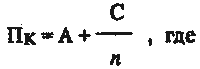 §  Пк – обозначение объема кратковременной памяти,§  А – наибольшая длина ряда, который испытуемый во всех опытах воспроизвел правильно;§  С – количество правильно воспроизведенных рядов, больших чем А;§  n – число серий опыта, в данном случае – 4.Анализ результатов:Для анализа результатов пользуются следующей оценкой уровней объема кратковременного запоминания:Анализируя результаты исследования, важно обратить внимание на крайние варианты получаемых уровней запоминания. Запоминание, равное 10, как правило, является следствием использования испытуемым логических средств или специальных приемов мнемотехники. В редких случаях такое запоминание являет собой феномен.Если получен очень низкий уровень запоминания, то исследование памяти испытуемого нужно повторить через несколько дней. В норме объем памяти 3-4 вызывается непринятием инструкции.Низкий и средний уровень кратковременного запоминания может быть повышен благодаря систематической тренировке памяти по специальным программам мнемотехники.9.Методика «Определение типа памяти» у младших школьниковЦель: определение преобладающего типа памяти.Оборудование: четыре ряда слов, записанных на отдельных карточках; секундомер.Для запоминания на слух: машина, яблоко, карандаш, весна, лампа, лес, дождь, цветок, кастрюля, попугай.Для запоминания при зрительном восприятии: самолет, груша, ручка, зима, свеча, поле, молния, орех, сковородка, утка.Для запоминания при моторно-слуховом восприятии: пароход, слива, линейка, лето, абажур, река, гром, ягода, тарелка, гусь.Для запоминания при комбинированном восприятии: поезд, вишня, тетрадь, осень, торшер, поляна, гроза, гриб, чашка, курица.Порядок исследования. Ученику сообщают, что ему будет прочитан ряд слов, которые он должен постараться запомнить и по команде экспериментатора записать.Читается первый ряд слов. Интервал между словами при чтении – 3 секунды; записывать их ученик должен после 10-секундного перерыва после окончания чтения всего ряда; затем отдых 10 минут.Предложите ученику про себя прочитать слова второго ряда, которые экспонируются в течение одной минуты, и записать те, которые он сумел запомнить. Отдых 10 минут.Экспериментатор читает ученику слова третьего ряда, а испытуемый шепотом повторяет каждое из них и «записывает» в воздухе. Затем записывает на листке запомнившиеся слова. Отдых 10 минут.Экспериментатор показывает ученику слова четвертого ряда, читает их ему. Испытуемый повторяет каждое слово шепотом, «записывает» в воздухе. Затем записывает на листке запомнившиеся слова. Отдых 10 минут.Обработка и анализ результатов. О преобладающем типе памяти испытуемого можно сделать вывод, подсчитав коэффициент типа памяти (С). C= a / 10, где а – количество правильно воспроизведенных слов. Тип памяти определяется по тому, в каком из рядов было большее воспроизведение слов. Чем ближе коэффициент типа памяти к единице, тем лучше развит у испытуемого данный тип памяти.10. Методика «Изучение логической и механической памяти» у младших школьниковЦель: исследование логической и механической памяти методом запоминания двух рядов слов.Оборудование: два ряда слов (в первом ряду между словами существует смысловая связь, во втором ряду отсутствует), секундомер.Первый ряд:§  кукла – играть§  курица – яйцо§  ножницы – резать§  лошадь – сани§  книга – учитель§  бабочка – муха§  снег – зима§  лампа – вечер§  щетка – зубы§  корова – молокоВторой ряд:§  жук – кресло§  компас – клей§  колокольчик – стрела§  синица – сестра§  лейка – трамвай§  ботинки – самовар§  спичка – графин§  шляпа – пчела§  рыба – пожар§  пила – яичницаПорядок исследования. Ученику сообщают, что будут прочитаны пары слов, которые он должен запомнить. Экспериментатор читает испытуемому десять пар слов первого ряда (интервал между парой – пять секунд). После десятисекундного перерыва читаются левые слова ряда (с интервалом десять секунд), а испытуемый записывает запомнившиеся слова правой половины ряда. Аналогичная работа проводится со словами второго ряда.Обработка и анализ результатов. Результаты исследования заносятся в следующую таблицу.Объем смысловой и механической памяти11.Методика «Исследование кратковременной памяти» А.Р. ЛурииПриготовьте 10 односложных, не связанных непосредственно между собой слов.Например: игла, лес, вода, чашка, стол, гриб, полка, нож, булка, кот.Инструкция. «Я прочту тебе слова, а потом ты повторишь все, что запомнил. Слушай меня внимательно. Начинай повторять сразу же, как только я кончу читать. Готов? Читаю.»Затем четко произнесите подряд 10 слов, после чего предложите повторить в любом порядке.Такую процедуру совершать 5 раз, каждый раз под названными словами ставить крестики, занося результаты в протокол.Выявите, на каком повторении ребенок воспроизводит наибольшее количество слов, и после этого оцените следующие характеристики ребенка:§  если воспроизведение начинает сначала увеличиваться, а потом уменьшается, то это говорит об истощаемости внимания, забывчивости;§  зигзагообразная форма кривой указывает на рассеянность, неустойчивость внимания;§  «кривая» в форме плато наблюдается при эмоциональной вялости, отсутствии заинтересованности.12. Методика опосредованного запоминания А.Н. ЛеонтьеваМетодика предназначена для диагностики памяти у подростков.Нужно подобрать 15 слов, которые будут предложены для запоминания, а также потребуется набор карточек с картинками.Слова для запоминания:Набор карточек для опосредованного запоминания:умывальник, лошадь, стул, топор, перья, телефон, тетрадь, лампа, лейка, карандаш, цветок, лопата, шапка, грабли, дерево, картина, самолет, домик, стакан, зеркало, трамвай, стол, ключ, мяч, картинки.Слова можно давать довольно отвлеченными друг от друга.Называется слово, на выбор карточки отводится 15-20 секунд, многие подростки осуществляют этот выбор раньше. После каждого выбора расспросить учащегося, почему он сделал именно этот выбор.Затем следует занять ученика какой-нибудь другой работой на 15 минут. По истечении этого времени ему демонстрируются карточки, которые он выбрал для опосредованного запоминания. Количество правильно названных слов свидетельствует о развитии у ребенка логических связей в процессе запоминания.13. Тест «Объем кратковременной памяти»Вариант А. Цифровой материалХод опыта. Студентам зачитывают ряды чисел с постоянно нарастающим количеством цифр. После команды «Записывайте» студенты должны записать запомнившиеся числа в том же порядке, как они были предъявлены.Числа: 439, 3 953, 42 731, 619 473, 5 917 423, 98 192 647, 382 951 746.При проверке правильности запомнившихся цифр начисляют баллы: за каждую правильно воспроизведенную цифру на правильном месте присуждается по 1 баллу, за пропущенную или неверную цифру — 1 штрафной балл, за перестановку места правильно воспроизведенной цифры — штраф в 0,5 балла. Определяются баллы по каждому ряду. Находится максимально высокий показатель, достигнутый студентом в любом из предъявленных рядов. Объем кратковременной памяти (ОКП) = мах (максимальному) баллу.Вариант Б. Словесный материалХод опыта. Студентам зачитывают 10 слов. После команды «Записывайте» студенты должны записать запомнившиеся слова в том же порядке, как они были предъявлены.Слова: утро, серебро, ребенок, река, север, вверх, капуста, стакан, школа, ботинок.Оценка правильности воспроизведения в баллах проводится так же, как в варианте А.Сделать выводы: объем кратковременной памяти 7±2, но эти показатели могут быть повышены, если «куски информации» более информационно насыщены за счет группировки, объединения цифр, слов в единый целостный «кусок-образ»; например, при запоминании словесного материала слова: река, серебро, ребенок, утро — могут быть объединены в единый образ и выступать как один целостный «кусок информации». 14. Методика «Память на образы»Предназначена для изучения образной памяти. Методика применяется при профотборе. Сущность методики заключается в том, что испытуемому экспонируется таблица с 16 образами в течение 20 с. Образы необходимо запомнить и в течение 1 минут воспроизвести на бланке.Инструкция: «Вам будет предъявлена таблица с образами. Ваша задача заключается в том, чтобы за 20 с запомнить как можно больше образов. Через 20с. уберут таблицу, и вы должны будете зарисовать или записать словесно те образы, которые запомнили».Оценка результатов тестирования производится по количеству правильно воспроизведенных образов. Норма — 6 правильных ответов и больше.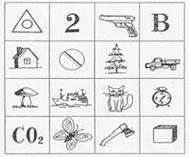 15. Методика «Память на числа»Методика предназначена для оценки кратковременной зрительной памяти, ее объема и точности. Задание заключается в том, что обследуемым демонстрируется в течение 20с. таблица с 12 двузначными числами, которые нужно запомнить и после того, как таблица убрана, записать на бланке.Инструкция: «Вам будет предъявлена таблица с числами. Ваша задача заключается в том, чтобы за 20с. запомнить как можно больше чисел. Через 20с. таблицу уберут, и вы должны будете записать те числа, которые вы запомнили».Оценка кратковременной зрительной памяти производилась по количеству правильно воспроизведенных чисел. Норма взрослого человека — 7 и выше. Методика удобна для группового тестирования.16. ПиктограммаМетодика исследования особенностей мышления, опосредованной памяти, аффективно-личностной сферы. Как прием экспериментально-психологического исследования была предложена в начале 30-х годов.Пиктограмма (от лат. pictus — нарисованный, греч. grapho — пишу).Обычно испытуемому предлагают для запоминания определенное количество слов или выражений, при этом для каждого из них нужно нарисовать любое изображение или знак, то есть пиктографически записать ряд понятий. В качестве стимулов используются понятия различной степени обобщенности, и в основном такие, прямое изображение которых затруднено либо невозможно (например, «веселый праздник», «теплый ветер», «обман», «справедливость» и т.д.).Особенностью инструкции является ориентация испытуемого на исследование только особенностей памяти, а также запрещение использовать любые буквенные обозначения. После выполнения рисунков испытуемый должен назвать соответствующие им понятия или выражения. Одним из важнейших элементов исследования является беседа, позволяющая раскрыть смысл символов, продуцируемых испытуемым. Время обследования не регламентируется.Если при использовании варианта пиктограммы по А. Н. Леонтьеву выбор испытуемого был ограничен 30 изображениями, входившими в набор карточек (при этом в процессе выполнения заданий число возможных вариантов уменьшалось), то единственным фактором, ограничивающим выбор образа в варианте со свободным рисованием, является интеллектуально-ассоциативный фонд личности испытуемого, его аффективные установки. Таким образом, характер деятельности испытуемого и возможность интерпретации рисунка приближают тест к проективным методикам.Другой особенностью, расширяющей интерпретативную направленность методики, является то обстоятельство, что опосредованное запоминание отражает как мнемонические, так и интеллектуальные процессы (А. Р. Лурия, 1962). Построение образа, пригодного для запоминания, является следствием творческой активности мышления, в котором отражается его индивидуальная структура (С. В. Лонгинова, С. Я. Рубинштейн, 1972). Отсюда - широкие возможности для исследования мышления, в первую очередь процесса обобщения. (Не случайно первые исследования с применением пиктограм (Г. В. Биренбаум, 1934) были посвящены анализу особенностей мышления больных психическими заболеваниями, т. к. построение пиктограммы сопряжено со значительными умственными усилиями и недоступно при интеллектуальной недостаточности).В советской психологии методика использовалась в контексте изучения опосредованного запоминания в рамках культурно-исторической концепции (Л. С. Выготский, 1935). Наиболее простой прием пиктографического исследования был предложен Л. В. Занковым (1935). Испытуемым предлагали запомнить конкретное слово с помощью определенного изображения на картинке, путем установления связи между словом и предъявляемым изображением. Вариант теста, предложенный А. Н. Леонтьевым (1930), требовал более сложной деятельности: выбора для запоминания слова картинки из предлагаемого набора. Этот вариант теста нашел широкое распространение, особенно в клинических исследованиях детей (А. Я. Иванова, Э. С. Мандрусова, 1970; Л.В.Бондарева, 1969; Л.В.Петренко, 1976).В настоящее время отмечается тенденция разработки и совершенствования интерпретативной схемы методики, учитывающей разнообразные категории исследуемых показателей и предусматривающей формализацию данных. Это расширяет возможности методики, допускавшей ранее лишь качественную обобщенную интерпретацию результатов, является основой для стандартизации показателей, что приближает тест к современным психодиагностическим методикам.Одной из наиболее полных схем анализа данных пиктограммы является интерпретативная схема Б. Г. Херсонского (1988). Интерпретация складывается из качественного анализа каждого образа с последующей формализованной оценкой на основе отнесения к определенному типу; оценки количественного соотношения образов различного типа в данном протоколе; учета аналитических факторов, недоступных формализации (особые феномены), в том числе графических особенностей рисунка. При качественном анализе учитываются: тематика рисунка, факторы абстрактности (конкретные образы, метафорические образы, геометрические, графические и грамматические символы, индивидуально-значимые образы, формальные образы). Дополнительно рисунки оцениваются по фактору частоты (стандартные, оригинальные, повторяющиеся) и по фактору адекватности (близость образа и понятия, степень обобщенности, лаконичность изображения). К регистрируемым особым феноменам относятся: ассоциации по созвучию; сверхабстрактность символики; недифференцированные изображения; «шоковые» реакции; употребление буквенных обозначений; стереотипии; высказывания испытуемых и т.д.Графические особенности рисунка анализируются с учетом расположения на листе бумаги, характера линий, размера, нажима и т.д. Выделяются дифференциально-диагностические критерии оценки риктограм, полученные на основании сопоставления контингентов больных и здоровых лиц. Имеются нормы, которые носят как статистический, так и описательный характер.Валидность конструктная стандартизированной формы пиктограммы анализировалась на основе сопоставления полученных данных с тестом Роршаха, рисуночными проективными тестами, в частности  вербальными методиками исследования мышления. Валидность критериальная (текущая) определялась сопоставлением результатов больных с различными психическими заболеваниями и здоровых.Пиктограмма относится к числу наиболее широко употребляемых методик изучения познавательной сферы и личности в отечественной клинической психодиагностике.АнализОсобенности проведения.Набор слов1.    Веселый праздник2.    Развитие3.    Тяжелая работа4.    Зимний день5.    Разлука6.    Легкая работа7.    Болезнь8.    Счастье9.    Обман10.  БедностьИспытуемому не дается никаких ограничений по поводу полноты и содержания образа, так же как и по поводу используемых материалов: цвета, размера, времени.Порядок обработки и интерпретации.При обработке экспериментальных данных учитывают не только показатели всех четырех критериев, но и процедурные вопросы (легкость выполнения задания, эмоциональное отношение к нему, потребность в более широком пространстве и пр.).Критерии оценивания:1. Самый важный критерий — «адекватность». Иногда для оценки достаточно одного рисунка, иногда необходимо получить дополнительные сведения у его автора. В случае обоснованности связи между предложенным понятием и его пиктограммой эксперт ставит знак «+», при отсутствии связи — знак «-». Норма характеризуется высокими показателями по критерию адекватности — от 70 % и выше.2. Спустя некоторое время после выполнения задания — обычно через 15-20 мин — эксперт проверяет способность испытуемого восстановить список исходных понятий по его собственным пиктограммам. Обычно для этого закрывается список понятий, и испытуемому в случайном порядке предлагается восстановить их. Если испытуемый использовал для передачи разных понятий одни и те же пиктограммы, он допускает ошибки и всевозможные неточности типа синонимии, сокращения сложного понятия, перепутывания, Как и первый критерий, второй критерий — «восстанавливаемость понятий спустя отсроченный период» - в норме достаточно высок, от 80% и выше. По этому показателю можно судить о роли памяти в мышлении. Некоторые исследователи считали ее роль столь важной, что, например, Блонский определял ум даже как память, т. е. он в мышлении ориентировался прежде всего на запоминаемость признаков.3. Третий критерий – «конкретность – абстрактность» - также оценивается экспертом по степени соответствия пиктограммы реальному объекту. Если это соответствие максимально конкретно (например, веселый праздник изображается в виде застолья с конкретными гостями и сервировкой стола), то эксперт оценивает пиктограмму в 1 балл. Если же образ носит достаточно абстрактный характер (например, тот же веселый праздник изображается в виде ряда восклицательных знаков), то пиктограмма оценивается в 3 балла. Могут быть и смешанные образы, которые трудно отнести к крайним типам. В таком случае они получают оценку в 2 балла. Экспертные оценки далее суммируются и подсчитываются средние данные, которые в норме соответствуют величине в 2 балла.4. Четвертый критерий – «стандартность-оригинальность» пиктограмм — также оценивается экспертом, во-первых, по своему субъективному представлению, и, во-вторых, по степени совпадения образов у разных испытуемых. Совпадения уже говорят о стандартности выполнения задания, и такие пиктограммы получают низший балл, равный 1. Уникальные, не повторяющиеся пиктограммы получают оценку в 3 балла, промежуточные варианты получают оценку, равную 2 баллам. Результаты суммируются и подсчитываются средние данные, которые в норме соответствуют величине в 2 балла.17. Игры, задания и упражнения, развивающие память подростков1) Имена обитателей НЛО.Необходимо как можно быстрее запомнить имена обитателей НЛО.Их зовут:Вен, Мал, Чук, Неф, Тад, Маг, Пак, Кан, Ден.Задание 1. Повтори эти имена.Задание 2. Что можно предпринять, если имена не запоминаются?
Попытайся связать каждое имя с тем, на что похоже это слово, с тем, что хорошо известно.Например:Вен     звучит как «в N», т.е. в городе N; от слова «вена» и т.д.Мал     смял; ломал и т.д.Чук     Чук и Гек; чукча и т.д.Неф     звучит как имя еще одного поросенка компании Нюф-Нюфа, Наф-Нафа и Ниф-Нифа и т.д.Тад     как очень похожее на имя Тэд и т.д.Маг     маг-кудесник; мак (цветок); смак (название передачи) и т.д.Пак     от слова «упаковка» и т.д.Кан     почти название известного города Канны во Франции и т.д.Ден     мужское имя англоязычных народов и т.д.Задание 3. Вспомни имена обитателей НЛО.2) Каждое слово что-то обозначаетЗадание 1. Необходимо быстро запомнить много слов. Послушай и повтори!Внимание!Сыр, платье, книга, колбаса, компот, шарф, карандаш, костюм, бумага, варенье, брюки, тетрадь, суп, ручка.Все слова после одного прочтения запомнить почти невозможно. Но можно проявить смекалку и найти способ запоминания, своего рода палочку-выручалочку.Слово всегда что-то обозначает. Представьте то, что обозначают эти слова. Они обозначают весьма конкретные предметы:§  продукты;§  одежду;§  школьные принадлежности.Конкретные предметы довольно легко разместить по определенным местам:§  продукты — в холодильник;§  одежду — в шкаф;§  школьные принадлежности — в портфель.Задание 2. Слова зачитываются еще раз. Необходимо вспомнить, что лежит в холодильнике, в шкафу и в портфеле.Задание 3. Подсчитайте количество правильно названных слов.Игру можно считать успешной, если было правильно названо 10—11 слов.3) От слова к рассказуВариант 1:Задание 1. Постарайся объединить несколько слов таким образом, чтобы получился рассказ.Слова:поляна, колесо, чашка, экскаватор, нора, лупа, весы, ведро, листья, овраг.Задание 2. Расскажи, что получилось.Задание 3. Вспомни те слова, которые были даны для сочинения рассказа.Вариант 2:Слова:дружба, весна, крокодил, цветы, катастрофа, песни, деньги, горе, болезнь, январь.Задания те же.Вариант 3:Слова:пожар, вечер, ягоды, лужа, праздник, паровоз, требование, утенок, заявление, голос, курсант.Задания те же.4) Числовой лабиринт, или игра для математикаЗадание. Числа и их местонахождение надо запомнить. На запоминание дается 5 минут. Далее рисунок убирается, а испытуемому предлагается его воспроизвести.Как правило, запомнить механически эти числа не удается никому. Количество правильно воспроизведенных чисел зависит от того, какие закономерности составления данного лабиринта нашел играющий.При составлении задания использовались 2 принципа:1) числа, расположенные по диагонали, умножаются на 2:
124 х 2 = 248 х 2 = 496 х 2 = 992;2) по вертикали числа представляют собой комбинации из имеющихся цифр исходного числа. Примечание. При выполнении этого задания, как правило, бывает много ошибок. Необходимо проанализировать их причины:§  невнимательность;§  неумение найти способ запоминания;§  слабая природная память;§  что-то еще?5) Калейдоскоп явленийЗадание 1. Играющий самостоятельно читает нижеприведенный набор слов. Необходимо запомнить все, без исключения, слова.Соревнование, весна, голубика, дружба, лужи, черника, переживания, судья, спринт, март, свисток, страдания, чувства, награды, земляника, вишня, листья, победа, травма, поздравления, страсть, тренировка, праздник, результаты, измена, малина, проигрыш.Для того, чтобы запомнить эти слова полностью, необходимо применить способы запоминания, связанные с ассоциациями.Сначала ищем ключевые слова: например, весна, ягоды, спорт, дружба.Затем ищем связи ключевых слов с остальными словами.Итак:§  весна — лужи, март, листья, поздравления, праздник;§  ягоды — голубика, черника, земляника, вишня, малина;§  спорт — соревнования, судья, спринт, свисток, награды, победа, травма, тренировка, результаты, проигрыш;§  дружба — переживания, страдания, чувства, страсть, измена.Задание 2. Постарайся припомнить все слова, используя для этого ключевые слова.Примечание. Оказывается, что упорядочить можно любую информацию. Главное условие заключается в том, чтобы найти способ, который будет составлять основу данной конструкции. Известны два пути поиска опорного пункта при запоминании. В одном случае, опираемся на то, что дано, ищем опорный пункт в уже данном материале. В другом случае, придумываем его, привносим от себя, отталкиваемся от своих знаний, ощущений, пристрастий, интересов. Оба способа имеют право на существование.6) Развитие памяти. Барабан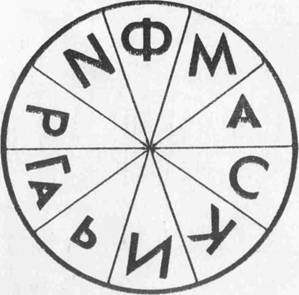 Задание 1. Придумай способ, с помощью которого можно запомнить букву и ее местонахождение на этом игровом барабане.Задание 2. Нарисуй, не подглядывая, что и как расположено на игровом барабане.Задание 3. Расскажи, каким способом запоминал.Примечание. Надо приветствовать ситуацию, когда ребенок придумывает несколько способов запоминания. Это говорит о творческой направленности его мышления. В тех случаях, когда ребенок нашел несколько способов запоминания, но правильно воспроизвести эту картинку не смог (ошибся в написании или местонахождении букв), надо особое внимание уделить развитию памяти. Такого рода результаты указывают на недостаточное развитие, скорее всего, его природной памяти.7) Звери в состоянии невесомостиЗадание 1. Посмотри внимательно на этот рисунок. Звери попали в необычную ситуацию. Постарайся запомнить расположение зверей. На запоминание дается 3 минуты.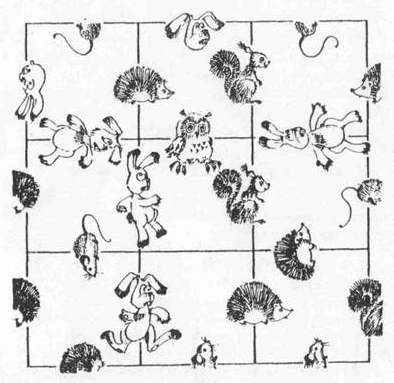 Задание 2. Необходимо нарисовать то, что удалось запомнить.Задание 3. Необходимо обсудить с ребенком процесс запоминания.Примечание. Существует несколько способов запоминания положения зверей.1) Большой квадрат разделен на 9 маленьких квадратов. При запоминании, таким образом, можно опираться на положение животного относительно стороны маленького квадрата.2) Звери повторяются. Поэтому сначала можно запомнить расположение ежей, затем — лис и т.д.3) Звери чередуются. Поэтому можно найти закономерности их расположения.4) Можно совместить способы запоминания.8) Счет с наращиваниемЭту игру придумал известный психолог, академик В. Д. Шадриков. Задача заключается в том, чтобы складывать два числа, а результат прибавлять к третьему. Полученную сумму надо запомнить и к ней прибавить результат сложения следующих двух однозначных чисел и т.д.Например, игроку называется исходное число (667), далее называются два однозначных числа (2; 7), которые играющий должен сложить, а сумму —запомнить:
667; 2; 7 — 2 + 7 = 9 + 667 = 676Операции играющего:
3; 5 — 3 + 5 = 8 + 676 = 684 и т. д.Если задание понятно, можно начинать игру.Играющий должен это число назвать и запомнить. Это задание можно усложнить или упростить в зависимости от возраста, опыта, способностей ребенка. Для того, чтобы играющему было легче считать и запоминать, надо предложить ему называть (проговаривать) все операции.«Счет с наращиванием» можно использовать как развивающую индивидуальную игру, как коллективную игру-соревнование на длительность безошибочной игры и как тест, позволяющий определить силу оперативной памяти человека. Оперативная память — память, обслуживающая какие то действия человека, которая необходима ему в процессе конкретной деятельности. Человек с хорошей оперативной памятью отличается тем, что помнит все, касающееся его текущего занятия, но после окончания работы он может забыть большую часть имевшей место информации.Как правило, это второстепенная информация, т.е. нюансы, штрихи, детали.После окончания игры участников можно спросить, помнят ли они те числа, которые складывали.9) АссоциацииЗадание 1. Я буду называть тебе слова, а ты отвечай мне на каждое мое слово своим, первым пришедшим тебе в голову.Внимание!1.    Родина2.    Сквер3.    Геометрия4.    Фальсификация5.    Удар6.    Ошибка7.    Камин8.    Контроль9.    Ножницы10.  Любовь11.  Беда12.  Свидание13.  Сказка14.  Необычность15.  Костер16.  Записка17.  Губы18.  Проблема19.  Родители20.  КризисЗадание 2. Постарайся вспомнить слова, которые я называл.Примечание. В данной игре применяется уже известный прием — ассоциации — установление связей запоминаемого с чем-либо известным по сходству, подобию, смежности или противоположности.21127120615173181948251324222105914112316141872421221109616582011232253151913171242225721116210323171216518115209241913414899112320142517163217191318122416481521022514122321825724131132041881019221211591767-у
 
4-в15-в
 
8-ч11-к
 
1-г25-я
 
14-ш 18-л
 21-ф
 
15-з3-и
 
19-ф17-з
 
7-ж2-х
 
11-т10-с
 
23-м8-м
 
10-a
17-б14-п
 
6-р
20-п13-ч
 23-ш
 
5-у9-ж
 
3-л22-б
 1-е
 
16-ц6-д
 
13-н
2-и4-ц
 
22-020-а
 
12-х19-з
 
24-е24-г
 
18-с12-т
 
9-к16-н
 
21-д5-о
 Мелк.шр.Крупн.шр.Количество верных ответов  48  44-4738-4332-3724-3118-2312-175-11  4  Оценка в баллах987654321Первый набор
5241
96023
254061
7842389
34682538
598374623
6723845207Второй набор
7106
89934
856086
5201570
82744525
715843413
1524836897Третий набор
1372
64805
725318
0759438
52186355
132697843
3844528716Четвертый набор
7106
89934
856086
5201570
82744525
715843413
1524836897Шкала оценки уровня кратковременного запоминанияШкала оценки уровня кратковременного запоминанияКоэффициент
объема памяти /Пк/Уровень
кратковременного запоминания10
8-9
7
6-5
3-4очень высокий
высокий
средний
низкий
очень низкийОбъем смысловой памятиОбъем смысловой памятиОбъем смысловой памятиОбъем механической памятиОбъем механической памятиОбъем механической памятиКоличество слов первого ряда (А)Количество запомнив-
шихся слов (В)Коэффициент смысловой памяти C=B/AКоличество слов второго ряда (А)Количество запомнив-
шихся слов (В)Коэффициент механической памяти C=B/Aдождьдракавстречаответпожартрудгореиграсобраниесилаутрососедтеатротрядпраздник139147396583195123947187124428357469582929142248753649528299241842735496825214828537949852421284573994285992Исходное
числоТестовый материалТестовый материалТестовый материалТестовый материалТестовый материалТестовый материалТестовый материалТестовый материалТестовый материалТестовый материалТестовый материалТестовый материал23737465127719и т.д.23752123245681и т.д.Операции
играющего237
+
8
=
245245
+
9
=
254254
+
5
=
259259
+
8
=
267267
+
8
=
275275
+
3
=
278278
+
6
=
284и т.д.и т.д.и т.д.и т.д.и т.д.